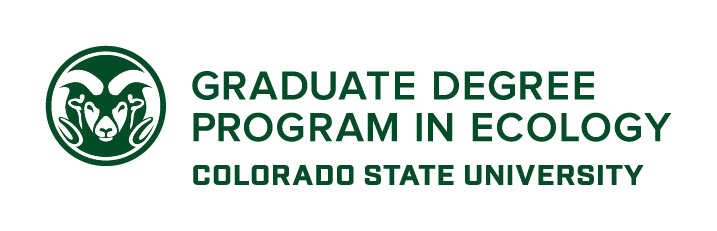 GDPE Award Application Cover SheetApplicant (or Nominee) InformationNominator Information (if relevant)Application for: (delete others)Outstanding Publication AwardExcellence in Mentoring/Teaching AwardOutstanding Impact AwardBroadening Participation in Ecology Award Name:Email:CSU ID:Advising Department:Advising College:Major Advisor:Degree plan:MS/PhDYear Started:~Semesters remaining:Name:Email:Department: